Skolebusplan NGG 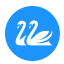 Ruten er: NGG – Usserød Kongevej – Brønsholm Kongevej – Hørsholmvej – Fredensborgvej – Humlebæk Station – Strandvejen – Hornbækvej – Hovvej – Mørdrupvej – Espergærde Havn – Snekkersten Havn – Stubbedamsvej – Marienlyst – Hellebæk – Ålsgårde – Hornbæk StationRuten er: Bistrup trafikplads - Bistrupvej - Stationsvej - Birkerød Station - Stationsvej - Ravnsnæsvej - Høsterkøbvej - Ravnsnæsvej - Høsterkøb Skole - Hørsholm Kongevej - Ubberødvej - Rungstedvej - Sanskevej - Rungsted Kyst st. - Hulsøvang - Bolbrovej - Bolbro Villavej - Bolbrovej - Usserød Kongevej – NGGI tilfælde af nedbrud på skolebusserne indsættes hurtigst muligt en erstatningsbus. Der kan ringes til NGG på 45 57 23 21 for oplysninger om hvornår erstatningsbussen er fremme. Det er desværre ikke muligt at give besked til hver enkelt elev.Espergærde / Helsingør / HornbækAfgang NGG/ved Egevangenkl. 14.50Ankomst Humlebæk stationkl. 15.03Ankomst Hovvejkl. 15.09Ankomst Espergærde havnkl. 15.15Ankomst Snekkersten Havnkl. 15.20Ankomst Helsingør Bycenterkl. 15.28Ankomst Marienlyst Hotelkl. 15.33Ankomst Hellebæk Klædefabrikkl. 15.40Ankomst Ålsgårde, Krogebakkekl. 15.43Ankomst Hornbæk Stationkl. 15.50Bistrup / Birkerød / RungstedBistrup trafikplads kl. 07.10Birkerød station kl. 07.14Høsterkøbvej (Ravnsnæsvej) kl. 07.20Høsterkøb skole kl. 07.23Skolebus stoppested (Ubberødvej) kl. 07.27Rungstedvej - Hørsholm Ridebane kl. 07.31Sanskevej (Rungstedvej) kl. 07.34Rungsted Kyst st. (Østre Stationsvej) kl. 07.38Bolbro Villavej (Bolbrovej) kl. 07.40NGG kl. 07.50Hellebæk / Ålsgårde / Hornbæk Hellebæk Klædefabrik: Bøssemagergade (Nordre Strandvej)Kl. 07:10Skåningevej (Nordre Strandvej)Ålsgårde, Ved Kirken (Nordre Strandvej)Blochsvej (Nordre Strandvej)Odinshøjstien (Nordre Strandvej)Elleborgvej (Nordre Strandvej)Ellebakkevej (Nordre Strandvej)Sandagerhusvej (Nordre Strandvej)Hornbæk St.        		                                       Kl. 07:20Thorshøj Allé (Hornebyvej)Engdalen (Hornebyvej)Horneby (Hornebyvej)Esrumvej (Hornbækvej)Enebærvej (Hornbækvej)Gæslingevej (Hornbækvej)Gurrevej (Hornbækvej)		Kl. 07:30Tinkerupvej (Hornbækvej)Kathøjvej (Hornbækvej)Helsingørsvej (Hornbækvej)Vestkrogen (Hornbækvej)Lergravsvej (Kongevejen)		Kl. 07:35Nybovej (Hørsholmvej)Fredensborgvej		Kl. 07:37Kromosevej (Hørsholmvej)Enghaven (Hørsholmvej)Storemosen (Hørsholmvej)Damgård (Niverød Kongevej)Nivå Skole Nord (Niverød Kongevej)Niverød, Engvej (Niverød Kongevej)	Kl. 07:40Åvænget (Brønsholm Kongevej)Kirkesti (Brønsholm Kongevej)Møllevej, Ungdomscenter (Brønsholm Kongevej)Egevangen 1, 2980 Kokkedal	Kl. 07:50